Popraw kropkowane linieŹródło:https://pl.pinterest.com/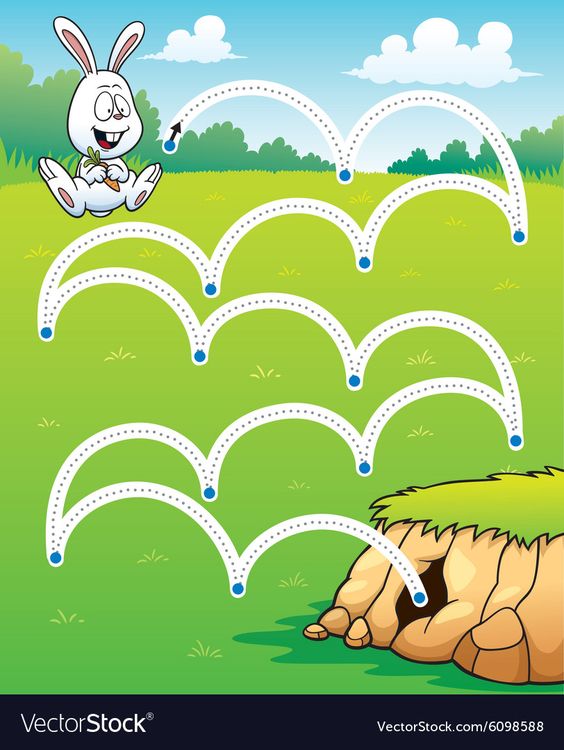 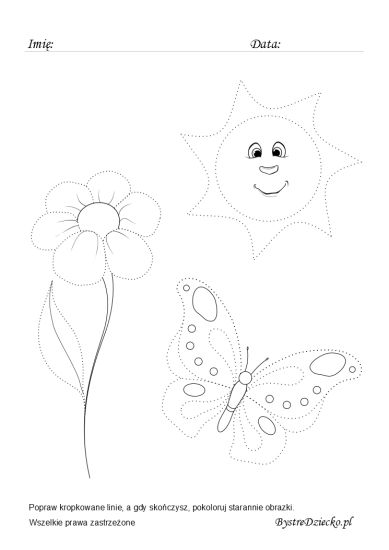 Popraw kropkowane linie, pokoloruj obrazek.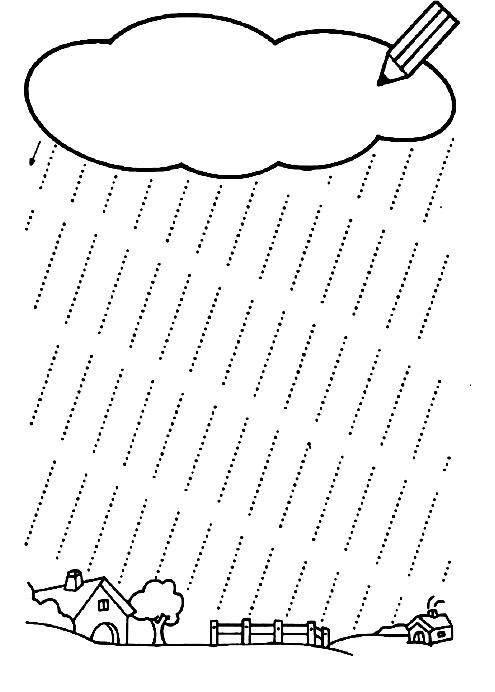 Popraw kropkowane linie, pokoloruj obrazek.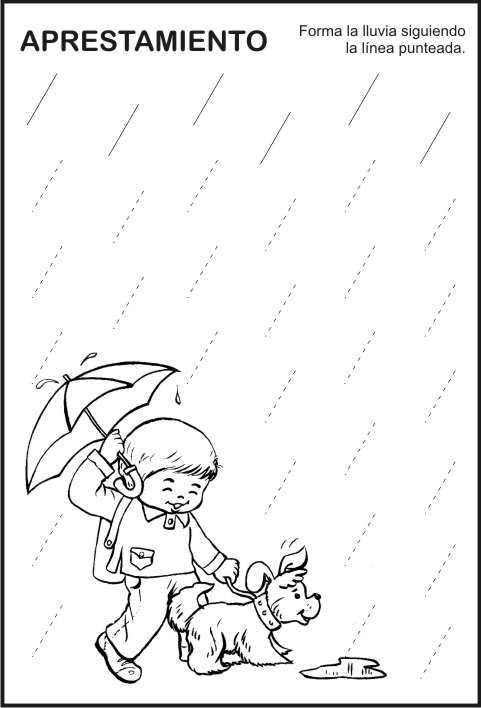 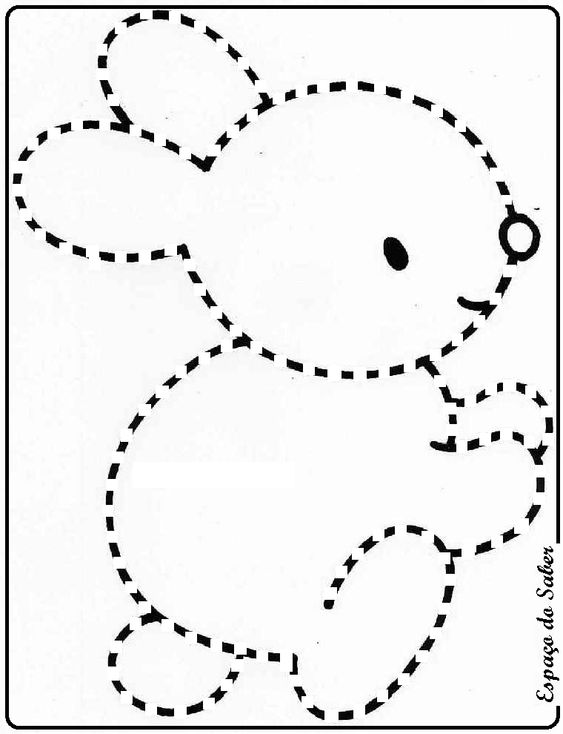 Popraw kropkowane linie, pokoloruj obrazek.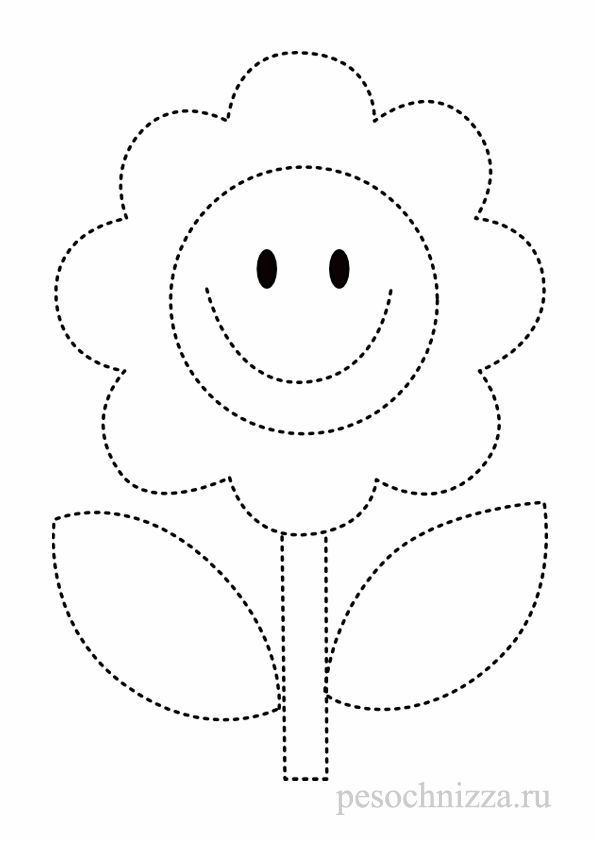 Popraw kropkowane linie, pokoloruj obrazek.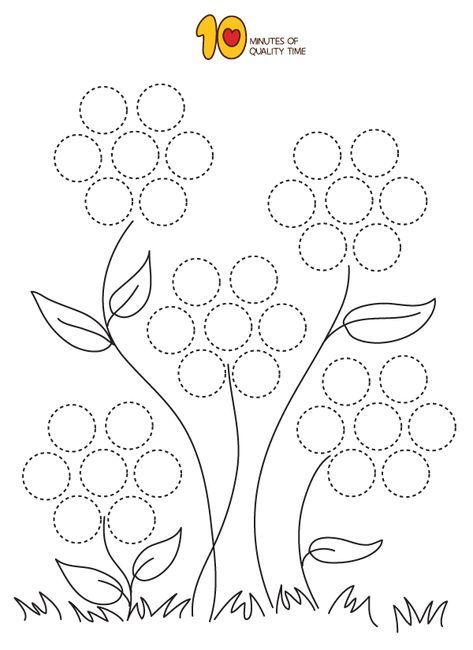 Popraw kropkowane linie, pokoloruj obrazek.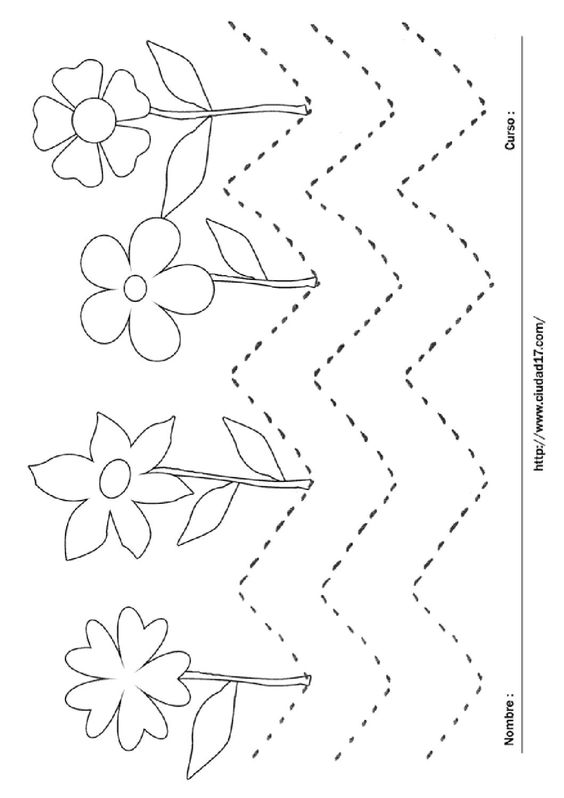 Popraw kropkowane linie, pokoloruj obrazek.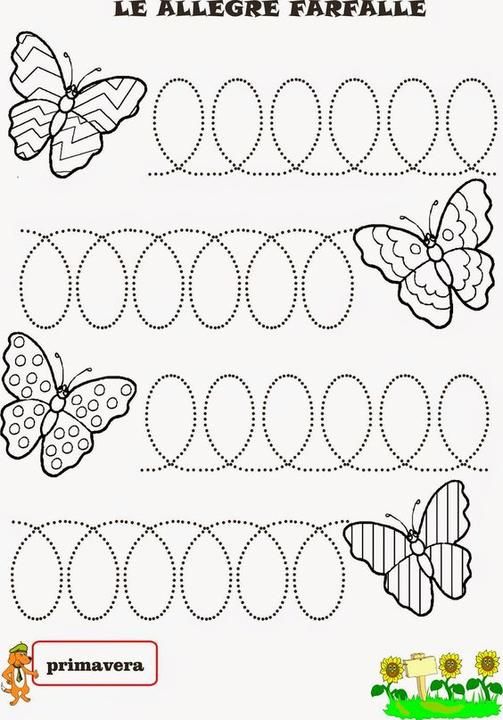 Popraw kropkowane linie, pokoloruj obrazek.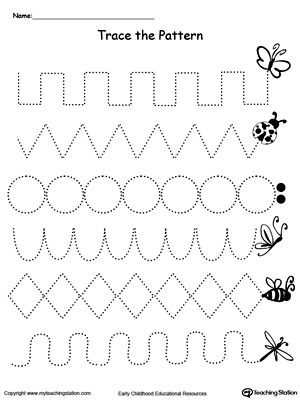 Popraw kropkowane linie.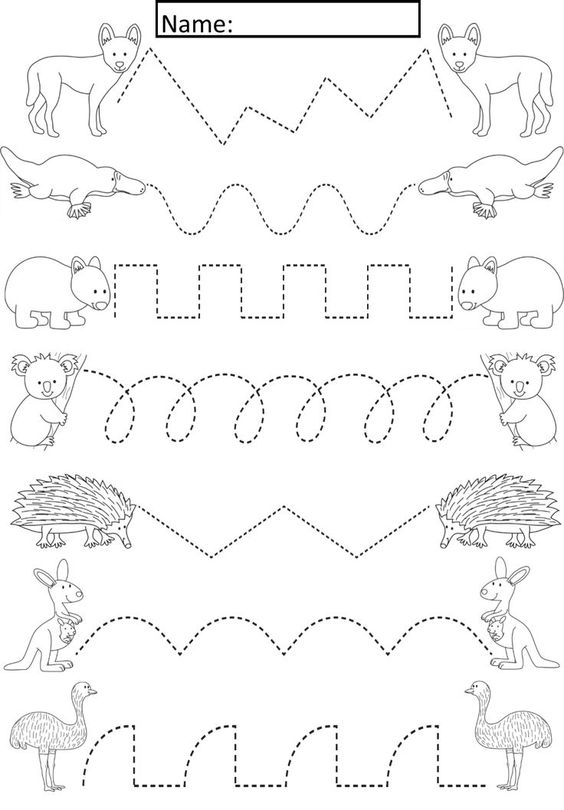 Popraw kropkowane linie.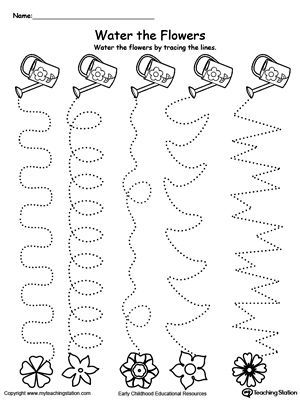 Popraw kropkowane linie.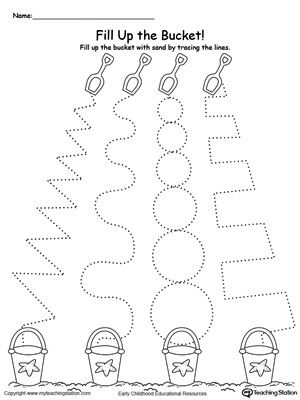 Popraw kropkowane linie.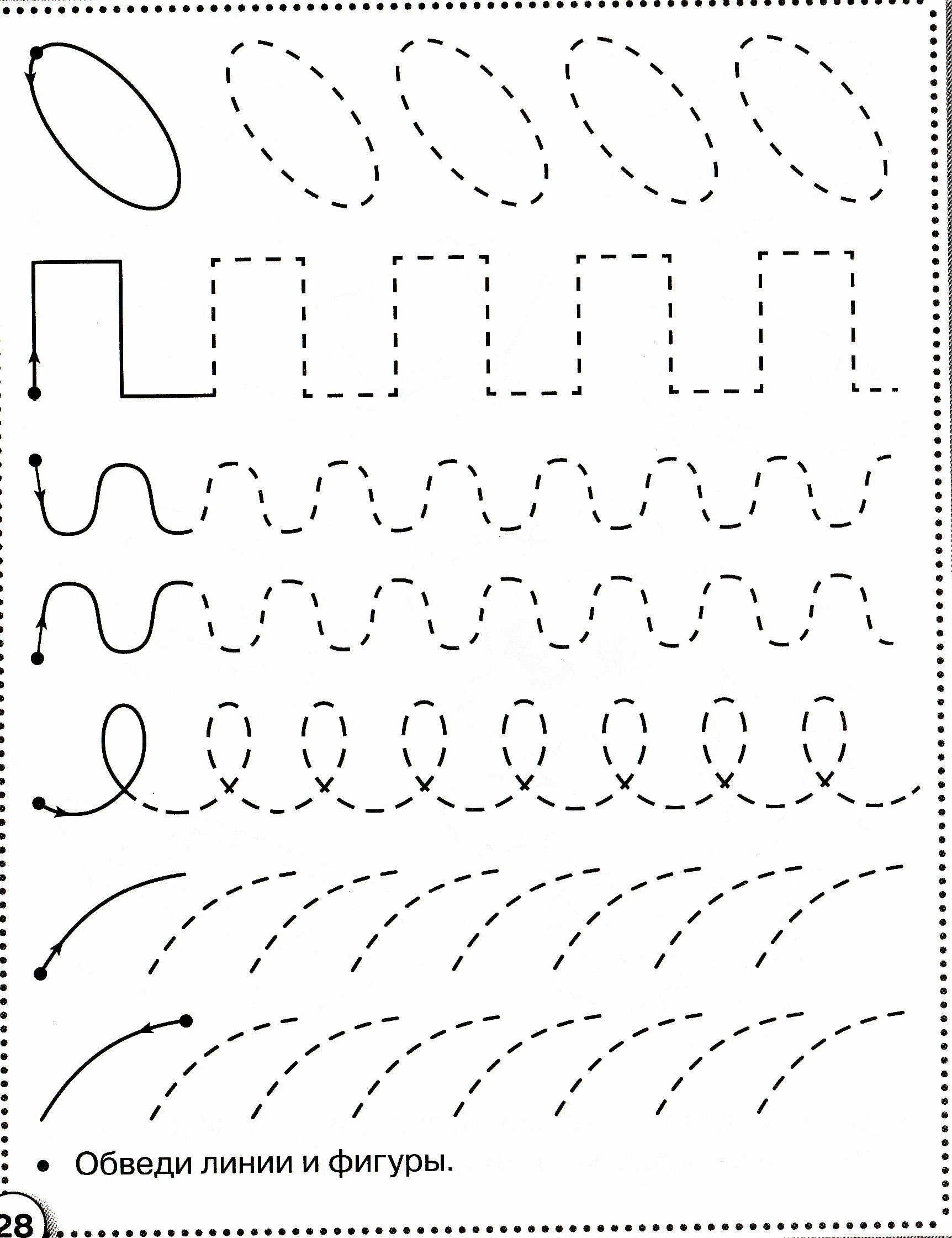 Popraw kropkowane linie.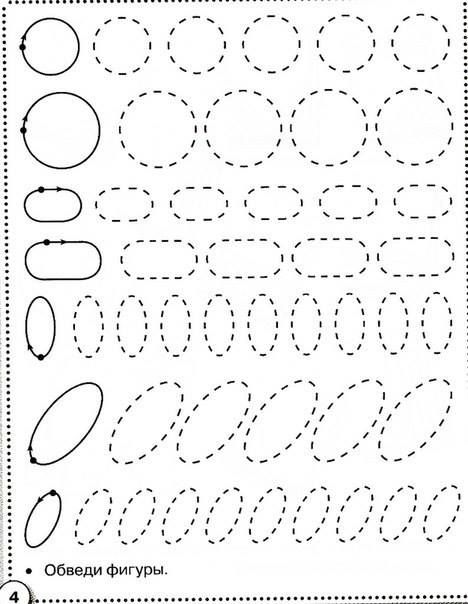 Popraw kropkowane linie.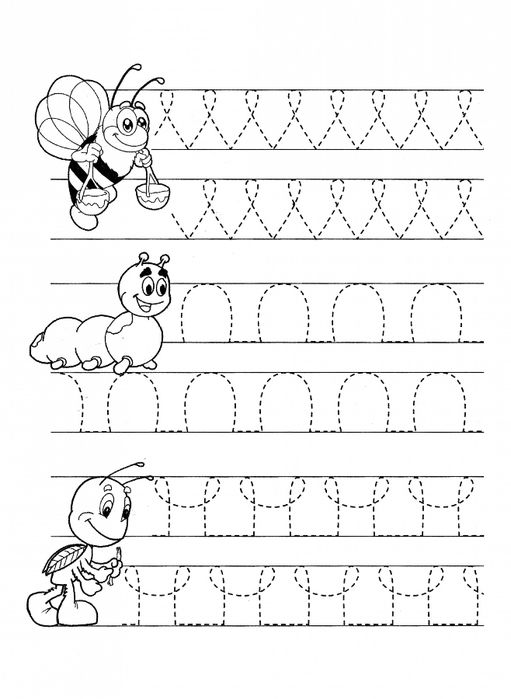 Popraw kropkowane linie i pokoloruj.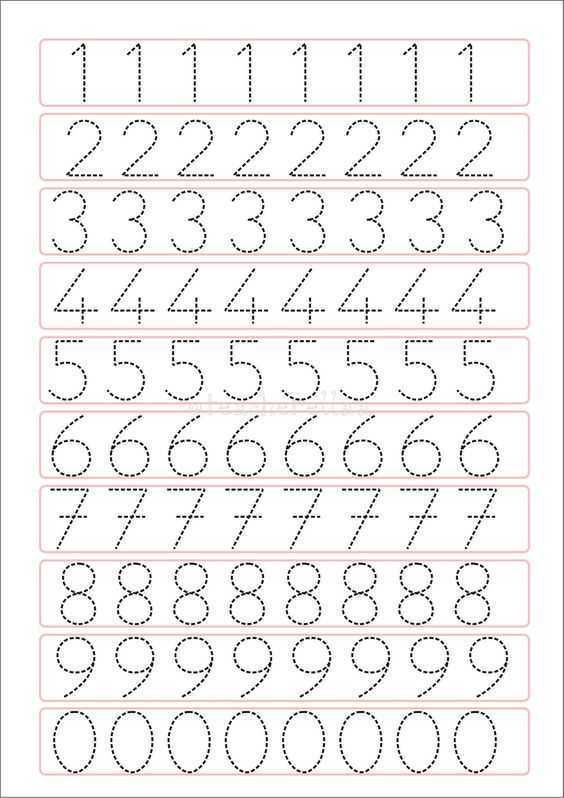 Popraw kropkowane linie.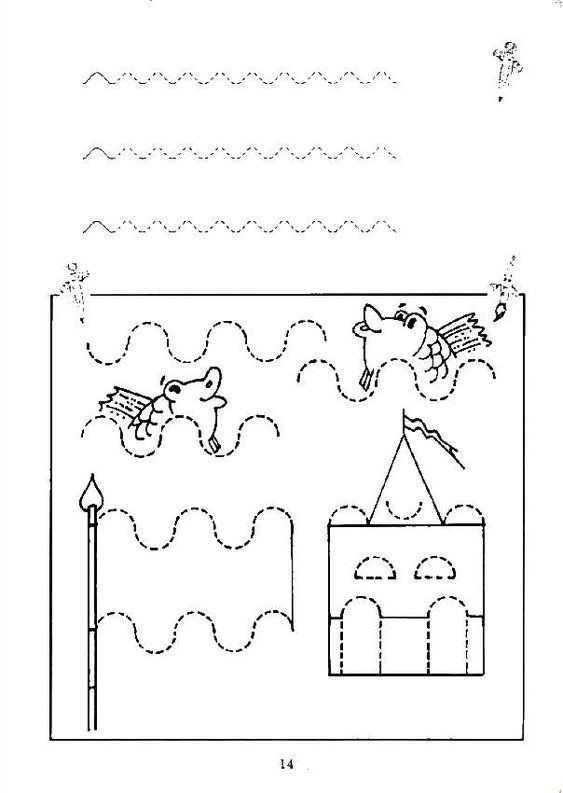 Popraw kropkowane linie.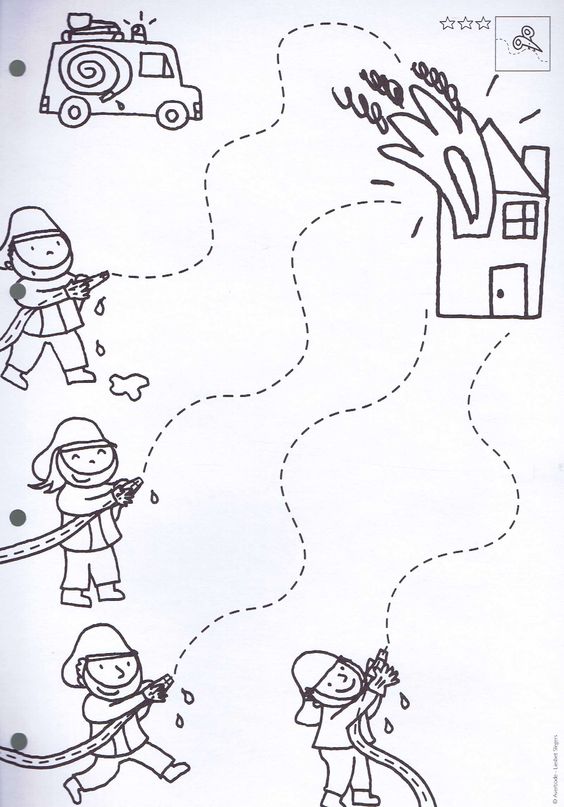 Popraw kropkowane linie i pokoloruj.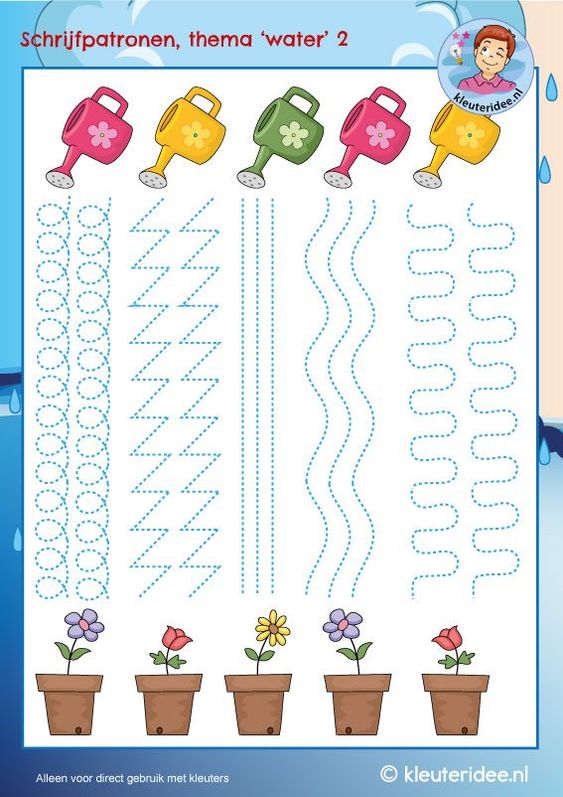 Popraw kropkowane linie.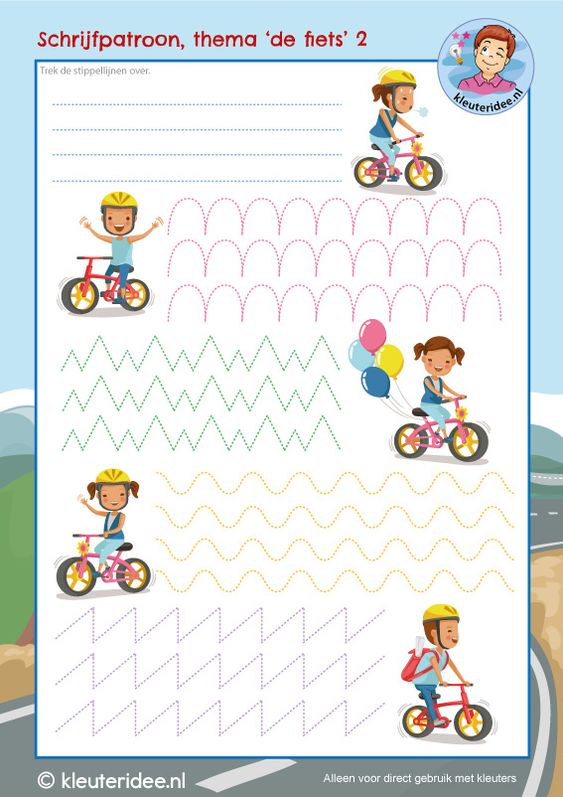 Popraw kropkowane linie.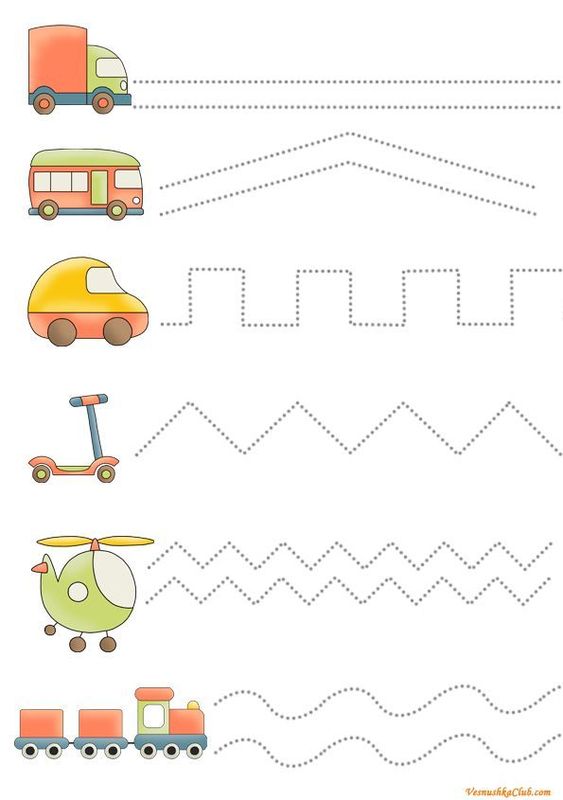 Popraw kropkowane linie.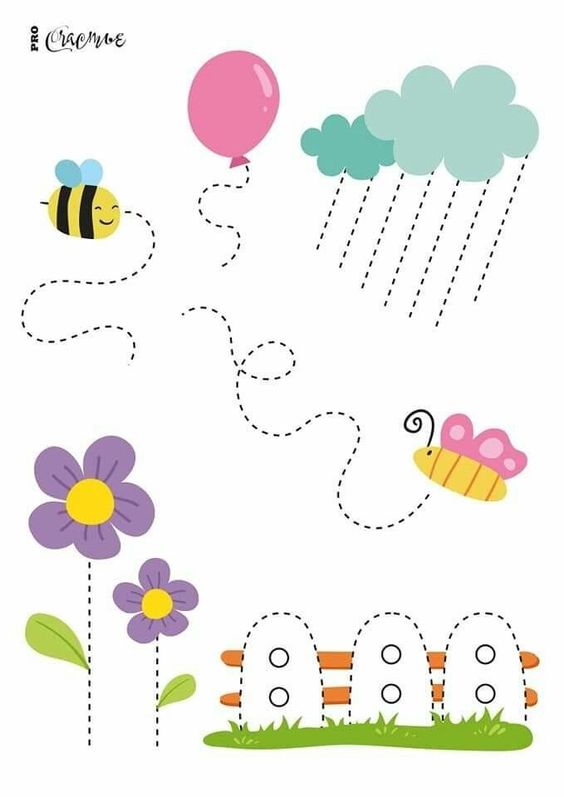 Popraw kropkowane linie.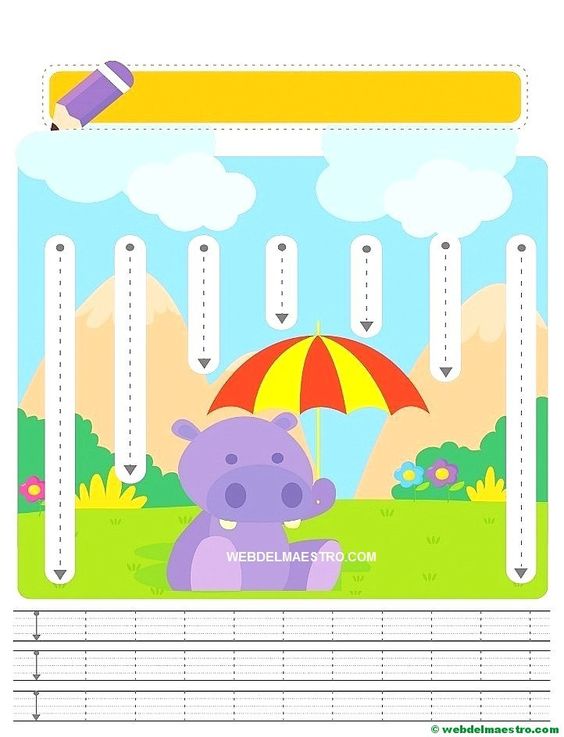 Popraw kropkowane linie.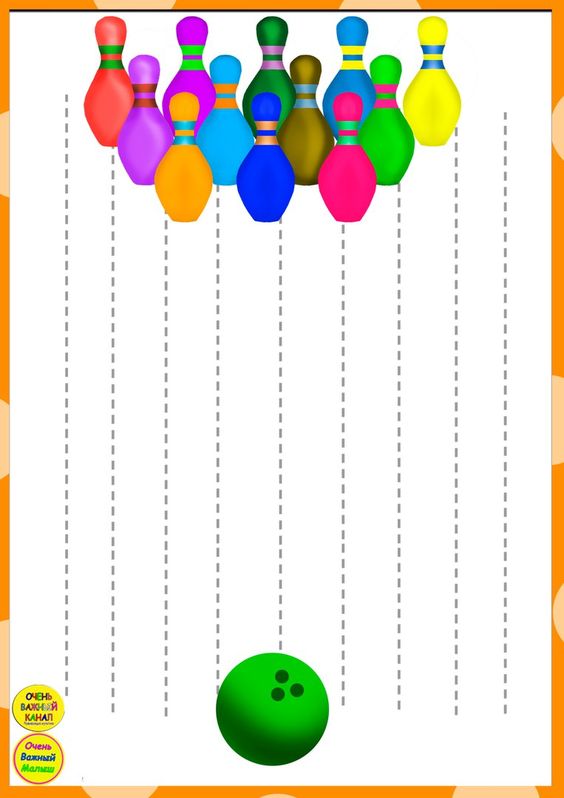 Popraw kropkowane linie.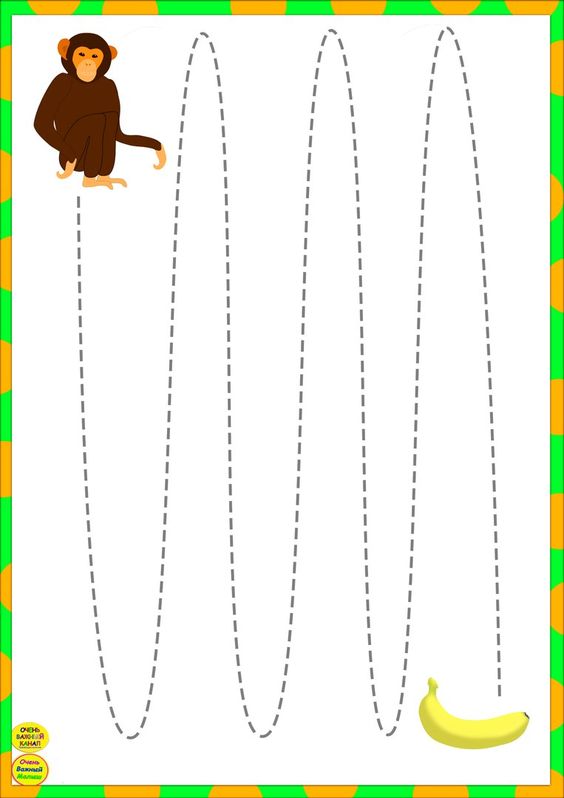 Popraw kropkowane linie.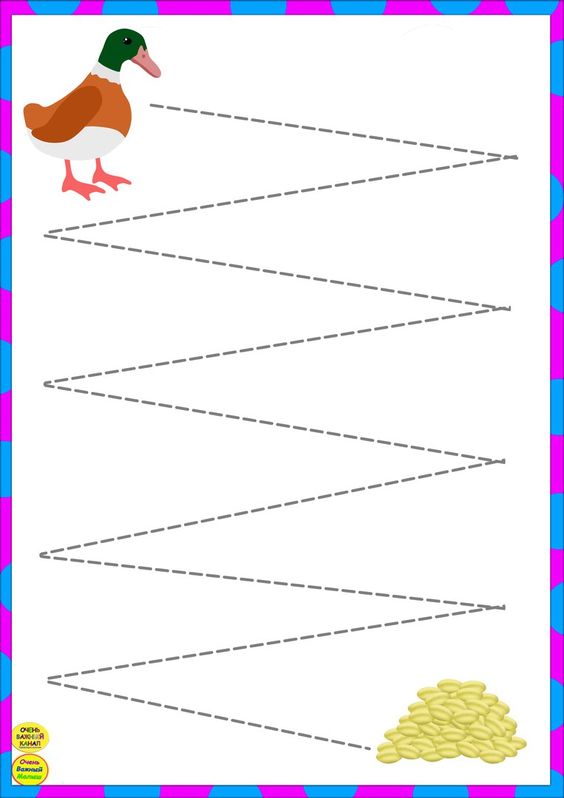 Popraw kropkowane linie.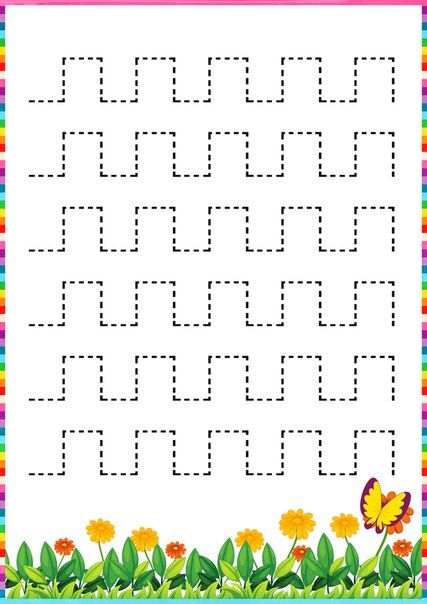 Popraw kropkowane linie.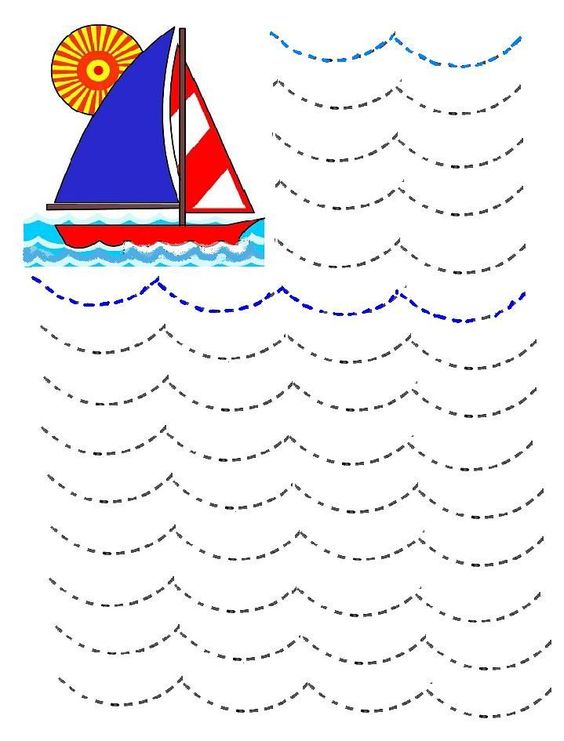 Popraw kropkowane linie.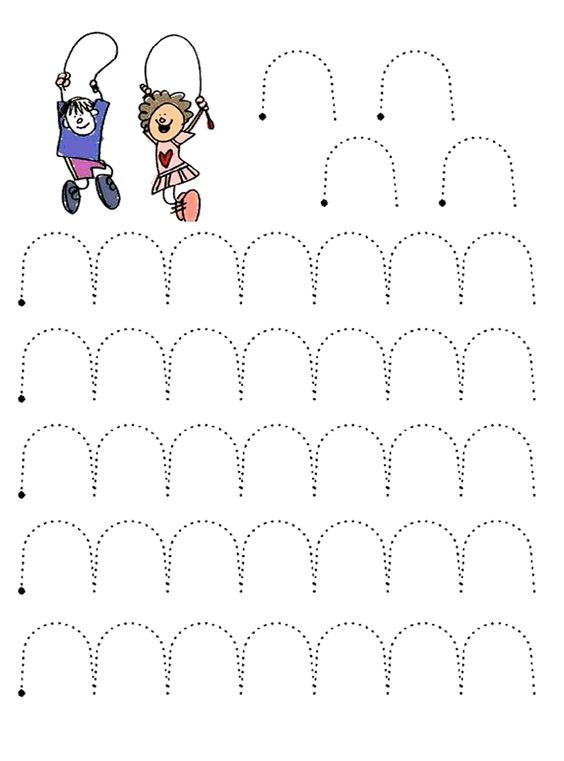 Popraw kropkowane linie.